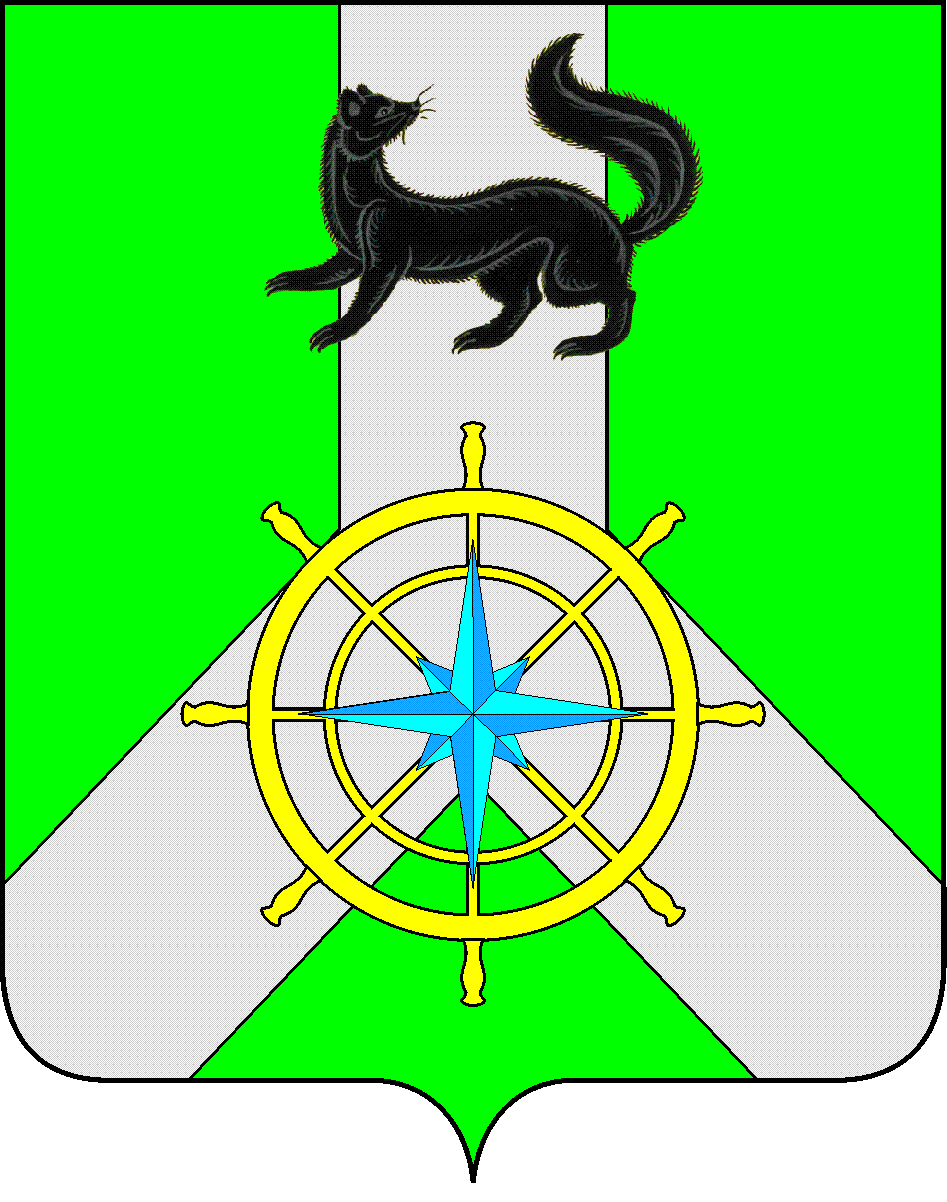 Р О С С И Й С К А Я   Ф Е Д Е Р А Ц И ЯИ Р К У Т С К А Я   О Б Л А С Т ЬК И Р Е Н С К И Й   М У Н И Ц И П А Л Ь Н Ы Й   Р А Й О НА Д М И Н И С Т Р А Ц И Я П О С Т А Н О В Л Е Н И Е	В целях соблюдения прав граждан на получение общедоступного и бесплатного дошкольного образования, в соответствии с подпунктом 6 пункта 1 статьи 9 Федерального закона от 29.12.2012 года № 273-Ф3 "Об образовании в Российской Федерации", статьей 15 Федерального закона от 06.10.2003 года №131-Ф3 «Об общих принципах организации местного самоуправления в Российской Федерации», статьями 39, 55 Устава Муниципального образования Киренский район, утвержденного решением Думы Киренского муниципального района от 28.10.2015 г. №113/6 (с изменениями и дополнениями), администрация Киренского муниципального района,                                       ПОСТАНОВЛЯЕТ: 1. Закрепить муниципальные образовательные учреждения Киренского района, осуществляющие образовательную деятельность по образовательным программам дошкольного образования, присмотр и уход за детьми за территориальными участками муниципального образования Киренский район (Приложение № 1). 2.  Признать утратившим силу Постановление от 19.01.2021 года № 28 «О закреплении муниципальных образовательных учреждений Киренского района, осуществляющих образовательную деятельность по образовательным программам дошкольного образования, присмотр и уход за детьми за конкретными территориями МО Киренский район».   3. Начальнику Управления образования администрации Киренского муниципального района Звягинцевой О.П.:3.1. Довести настоящее Постановление до сведения руководителей дошкольных образовательных учреждений Киренского района.4. Настоящее Постановление вступает в силу со дня его официального подписания и подлежит размещению на официальном сайте Управления образования администрации Киренского муниципального района (киренск-обр.рф). 5. Контроль над исполнением настоящего постановления оставляю за собой.   И.о. главы администрации                                                                     И.А. Кравченко                                                                                                      Исполнитель:Иксанова Надежда Николаевна, консультант83956844146Е-mail:  main@38kir.ruСогласовано:Начальник управления образования администрацииКиренского муниципального района                                     _______________О.П. ЗвягинцеваНачальник правового отдела администрации Киренского муниципального района                                      ______________ И.С.Чернина Приложение 1 к Постановлению администрацииКиренского муниципального районаот 06.02.2023 № 75 Территории, закрепленные за муниципальными дошкольными образовательными организациями Киренского районаот  06.02.2023 г.г. Киренск                         №  75 О закреплении муниципальных образовательных учреждений Киренского района, осуществляющих образовательную деятельность по образовательным программам дошкольного образования, присмотр и уход за детьми за конкретными территориями МО Киренский район №Наименование учрежденияАдрес учрежденияУлицы/переулки1Муниципальное казенное дошкольное образовательное учреждение «Детский сад № 1 г. Киренска»г. Киренск, мкр. Центральный, пер. Марата, стр. 5ул. Коммунистическаяул. Ленинапер. Маратаул. Заводскаяул. Комсомольскаяпер. Тяпушкинаул. Ленрабочихул. Комароваул. Комаровапер. Клубный2Муниципальное казенное дошкольное образовательное учреждение «Детский сад № 3 г. Киренска»г. Киренск, мкр. Гарь, ул. Тимирязева, стр. 1ул. Гареваяул. Горнаяул. Есенинаул. Кирпичнаяул. Котовскогоул. Островскогоул. Подстанцияул. 2-я Солнечнаяул. Тимирязеваул. Школьная3Муниципальное казенное дошкольное образовательное учреждение «Детский сад № 8 г. Киренска»г. Киренск, мкр. Авиагородок, ул. П.Осипенко, стр. 6ул. Бороваяул. Гастеллоул. Горькогоул. Короваул. Кутузоваул. Леснаяул. Московскаяул. Невскогоул. П.Осипенкоул. Сувороваул. Толстогоул. Тургеневаул. Чкаловаул. Усть-Илимскаяул. Дорожниковул. Ленскаяул. Озернаяул. Можайскогоул. Жуковскогоул. Циолковскогоул. Королева 4Муниципальное казенное дошкольное образовательное учреждение «Детский сад № 9 г. Киренска»г. Киренск, мкр. Центральный, ул. Ленина, стр. 29ул. Галата и Леоноваул. Зайцеваул. Красноштановаул. Пионерскаяул. Ленинаул. Профсоюзнаяул. Советскаяул. И.Соснинаул. Рабочаяпер. Затонский 5Муниципальное казенное дошкольное образовательное учреждение «Детский сад № 10 г. Киренска»г. Киренск, мкр. Мельничный, ул. Партизанская, стр. 28ул. Романтиковул. Репинаул. Гарценаул. Лермонтовакв. Совхозный ул. 8 Мартаул. Калинина ул. Лазоул. Мира пер. Таежныйпер. Совхозныйул. Партизанскаяул. Смычкаул. Трудовых Резервовул. Заречнаяул. Строителей ул. Социалистическая ул. 50 лет ВЛКСМ 6Муниципальное казенное дошкольное образовательное учреждение «Детский сад общеразвивающего вида № 11 г. Киренска с приоритетным осуществлением деятельности по художественно-эстетическому направлению развития детей»г. Киренск, мкр. Мельничный, ул. Воронинская, стр. 12 ул. Воронинская ул. Матросоваул. Полеваяул. Севернаяул. Солнечнаяул. Судостроительная ул. Магистральнаяпер. Воронинскийул. Маяковского ул. Молодежнаяул. Наумоваул. Сибирскаяспортивнаяпер. Болотныйпер. Тупикпер. Гоголевскийкв. Экспедиция 7Муниципальное казенное дошкольное образовательное учреждение «Детский сад № 12 г. Киренска»г. Киренск, мкр. Центральный, ул. Декабристов, стр. 10ул. Декабристовул. Подгорнаяул. Стояновичаул. Красноармейскаяул. Свердловаул. Пионерскаяул. Транспортнаяул. Путейская ул. Короленко ул. Косыгина 8Муниципальное казенное дошкольное образовательное учреждение «Детский сад № 13 г. Киренска»г. Киренск, мкр. Балахня, кв. Водников, стр. 7Аул. Б.Хмельницкого ул. Ветстанция ул. Высоцкогоул. Геологовул. Нахимоваул. 2-я Новаяул. Полеваяул. Полойскаяул. Приозернаяул. Портоваяул. Сахароваул. Твардовского ул. Хабароваул. Цветочнаяул. Чеховаул. Шукшинаул. Российская пер. Новыйпер. Пугачевапер. Ушаковакв. Водников (с 1 по 38 дом)9Муниципальное казенное дошкольное образовательное учреждение «Детский сад д. Сидорова»Киренский р-н, д. Сидорова, ул. Советская, 6аул. Клубнаяул. Колхозная ул. Молодежнаяул. Набережная ул. Нагорная ул. Советская 10Муниципальное казенное дошкольное образовательное учреждение «Детский сад с. Алымовка Киренского района»Киренский р-н, с. Алымовка, ул. Зарукина, 16с. Алымовка:ул. Зарукинаул. Логоваяул. Молодежнаяул. Набережнаяул. Полевая ул. Центральная д. Никулино:ул. Ленскаяул. Набережнаяул. Советскаяул. Садоваяул. Школьнаяд. Салтыкова:ул. Береговаяул. Таежнаяул. Клубнаяул. Ленскаяс. Банщиково:ул. Набережнаяул. Полеваяул. Севастопольскаяул. Центральная11Муниципальное казенное дошкольное образовательное учреждение «Детский сад № 1 п. Алексеевск Киренского района»Киренский р-н, рп. Алексеевск, ул. Чапаева, 46 Аул. Школьнаяул. Чапаеваул. Рабочаяул. Седоваул. Пушкинаул. Профсоюзнаяул. Поселковаяул. Озерная ул. Нагорнаяул. Набережнаяул. Лесная ул. Ключевая ул. Кирпичнаяул. Боровая ул. 19 Партсъездапер. затонскийпер. Кедровыйпер. Красный майпер. Колхозныйпер. Ленскийпер. Няшапер. Октябрьскийпер. Охотницкийпер. Орбитапер. Партизанскийпер. Советскийпер. Пионерский12Муниципальное казенное дошкольное образовательное учреждение «Детский сад с. Макарово»Киренский р-н, с. Макарово, ул. Сибирская, 47с. Макарово:ул. 1-й Кварталул. 40 лет Победыул. Набережнаяул. Луговаяул. Молодежнаяул. Полеваяул. Рабочая ул. Советскаяул. Сибирскаяпер. Библиотечныйпер. Больничный пер. Почтовый пер. Дорожныйпер. Спортивныйпер. Транспортныйп. Визирный:ул. 70 лет октябряул. Заречнаяул. Ленскаяул. Молодежнаяул. Майскаяул. Сибирскаяул. Советскаяул. Таежнаяпер. Солнечныйс. Усть-Киренга:ул. Молодежнаяул. Советскаяул. Набережнаяпер. Тупойпер. Клубныйс. Красноярово:ул. Леснаяул. Луговая ул. Родниковаяул. Полевая 13Муниципальное казенное дошкольное образовательное учреждение «Детский сад с. Кривая Лука»Киренский р-н, с. Кривая Лука, ул. Ленина, 11ул. Боровковаул. Ленинаул. Геологовул. Колхознаяул. Луговаяул. Леснаяул. Мираул. Молодежнаяул. Набережнаяул. Нефтяниковул. Севернаяул. Советскаяул. Совхознаяул. Строителейул. Терешковойул. Школьная14Муниципальное казенное общеобразовательное учреждение «Начальная общеобразовательная школа с. Кривошапкино»Киренский р-н, с. Кривошапкино, ул. Лесная, 12ул. 40 лет Победыул. Клубнаяул. Коммунистическаяул. Леснаяул. Молодежнаяул. Набережнаяул. Советскаяул. Центральная15Муниципальное казенное общеобразовательное учреждение «Средняя общеобразовательная школа п. Алексеевск»Киренский р-н, п. Воронежский, ул. Первомайская, 2ул. Воронежскаяул. Зеленаяул. Комсомольскаяул. Леснаяул. Набережнаяул. Первомайскаяул. Советскаяул. Строителейул. Центральная16Муниципальное казенное общеобразовательное учреждение «Начальная общеобразовательная школа № 4 г. Киренска» г. Киренск, мкр. Пролетарский, ул. Майская, здание 16мкр. Пролетарский:ул. 2-я Леснаяул. 2-я Молодежнаяул. Алымоваул. Зеленаяул. Иртышскаяул. Лесхознаяул. Майскаяул. Нагорнаяул. Никольскаяул. Новаяул. Первоавгустовкаяул. Тихоноваул. Речнаяул. Хребтоваул. Якутскаяпер. Володарскогопер. Пушкинапер. Дальнийпер. Сосновыйс. Змеиново:ул. Набережнаяул. Наумоваул. Полеваяул. Советскаяс. Никольск:ул. Береговаяпер. Клубныйпер. Молодежный пер. Северный17Муниципальное казенное общеобразовательное учреждение «Основная общеобразовательная школа с. Коршуново»Киренский р-н. с. Коршуново, ул. Советская, 15ул. Ленскаяул. Леснаяул. Советская18Муниципальное казенное общеобразовательное учреждение «Средняя общеобразовательная школа п. Юбилейный»Киренский р-н, п. Юбилейный, ул. Октябрьская, 10п. Юбилейный:ул. 40 лет Победыул. 70 лет Октябряул. Береговаяул. Ленскаяул. Леснаяул. Мираул. Новосибирскаяул. Октябрьскаяул. Светлаяул. Таежнаяпер. Молодежныйс. Чечуйск:ул. Зарукинаул. Набережнаяул. Полеваяул. Полярнаяул. Советскаяул. Совхознаяпер. Озерныйпер. Рабочий19Муниципальное казенное общеобразовательное учреждение «Средняя общеобразовательная школа с. Петропавловское» Киренский р-н, с. Петропавловское, ул. Советская, 15с. Петропавловское:ул. Молодежнаяул. Набережнаяул. Новаяул. Профсоюзнаяул. Советскаяул. Совхознаяул. Строительнаяул. Учительскаяпер. Конторскийпер. Петропавловскийпер. Почтовыйпер. Октябрьский с. Орлова:ул. Набережнаяул. Центральнаяс. Сполошино:ул. Заречнаяул. Коммунаровул. Советскаяпер. Октябрьскийс. Мироново:ул. Леснаяул. Мираул. Набережнаяул. Новая